DJK-Sportverband – Auszeichnung Inklusionstaler für besonders engagierte DJK-Vereine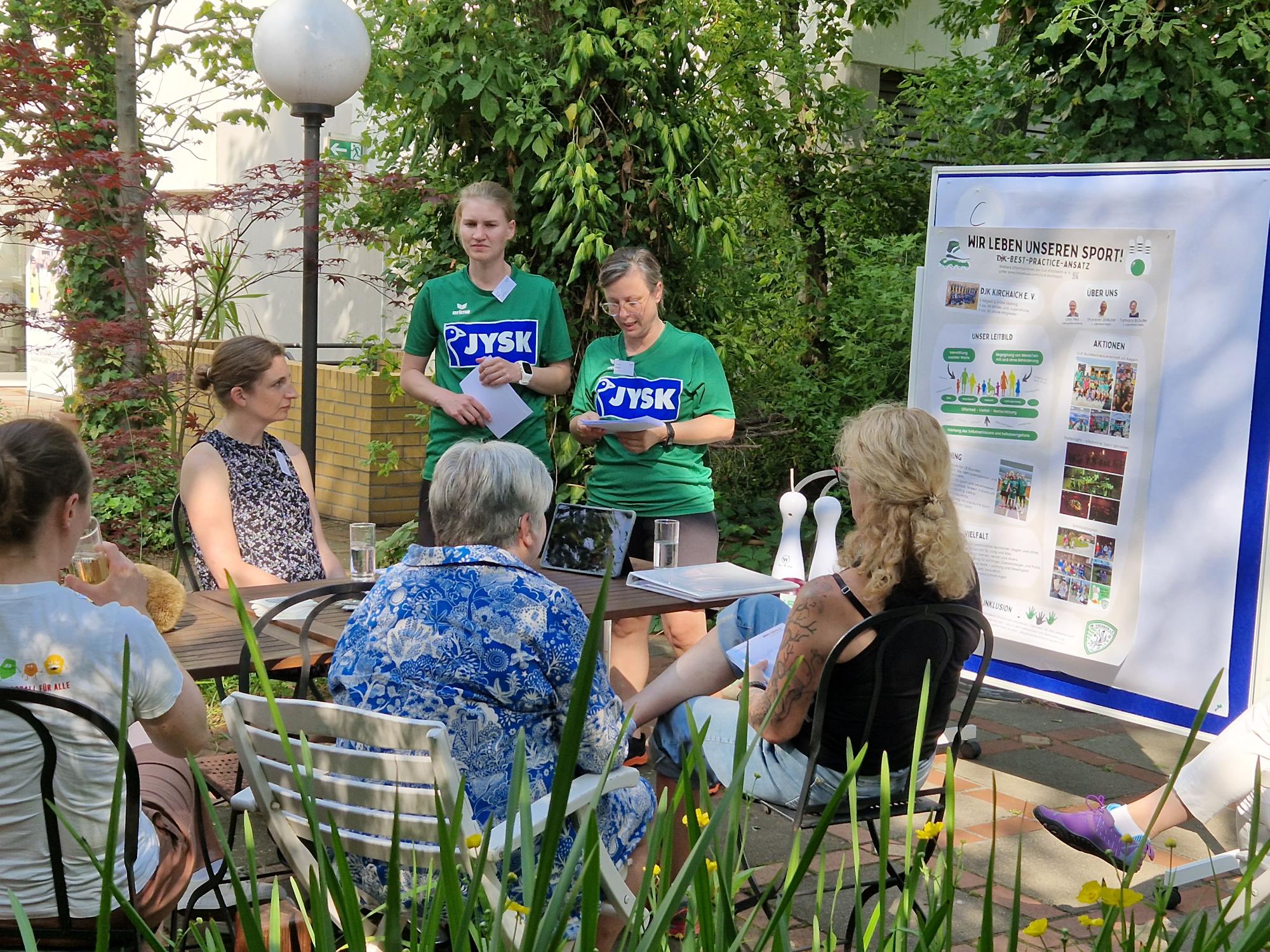 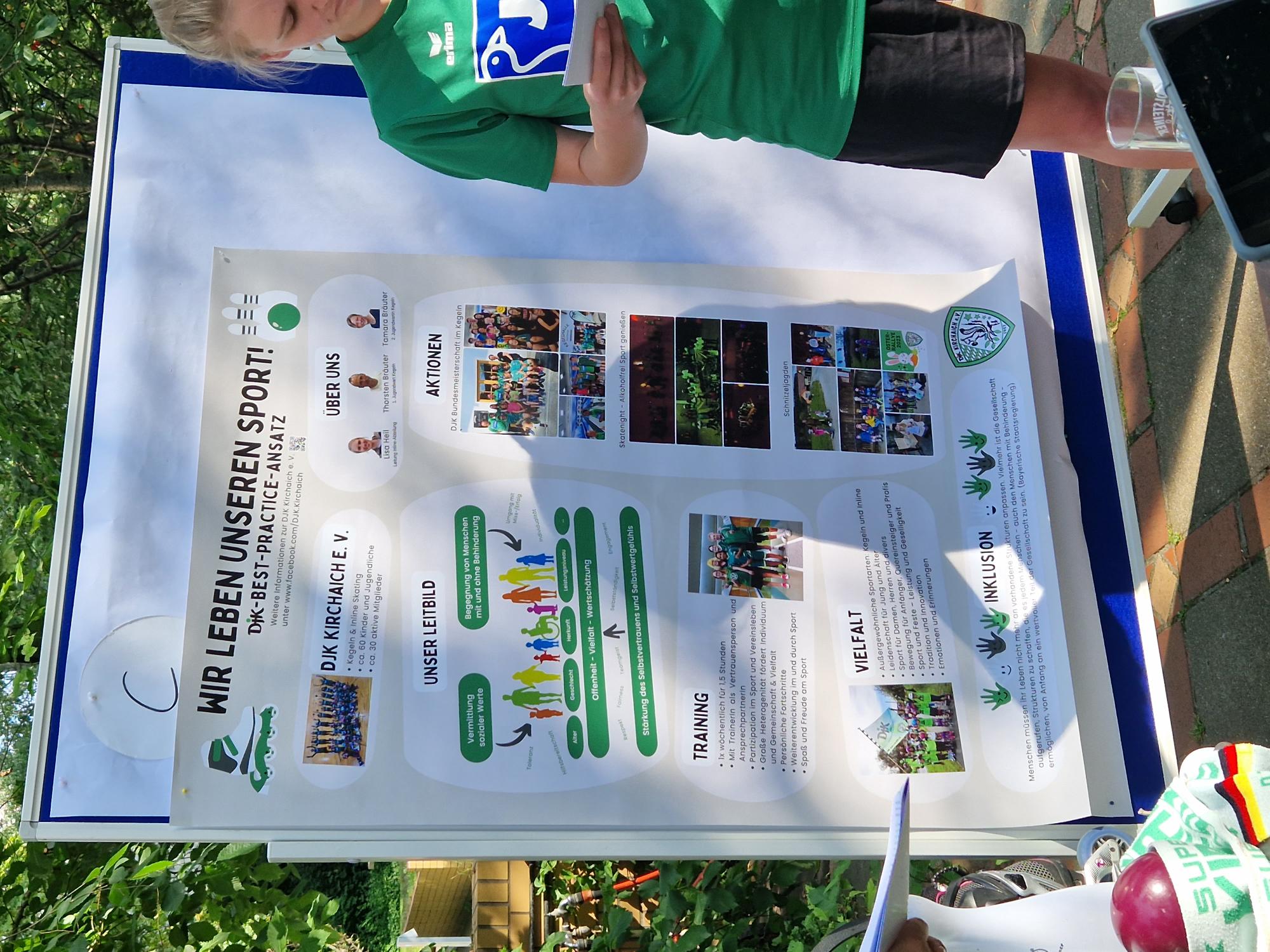 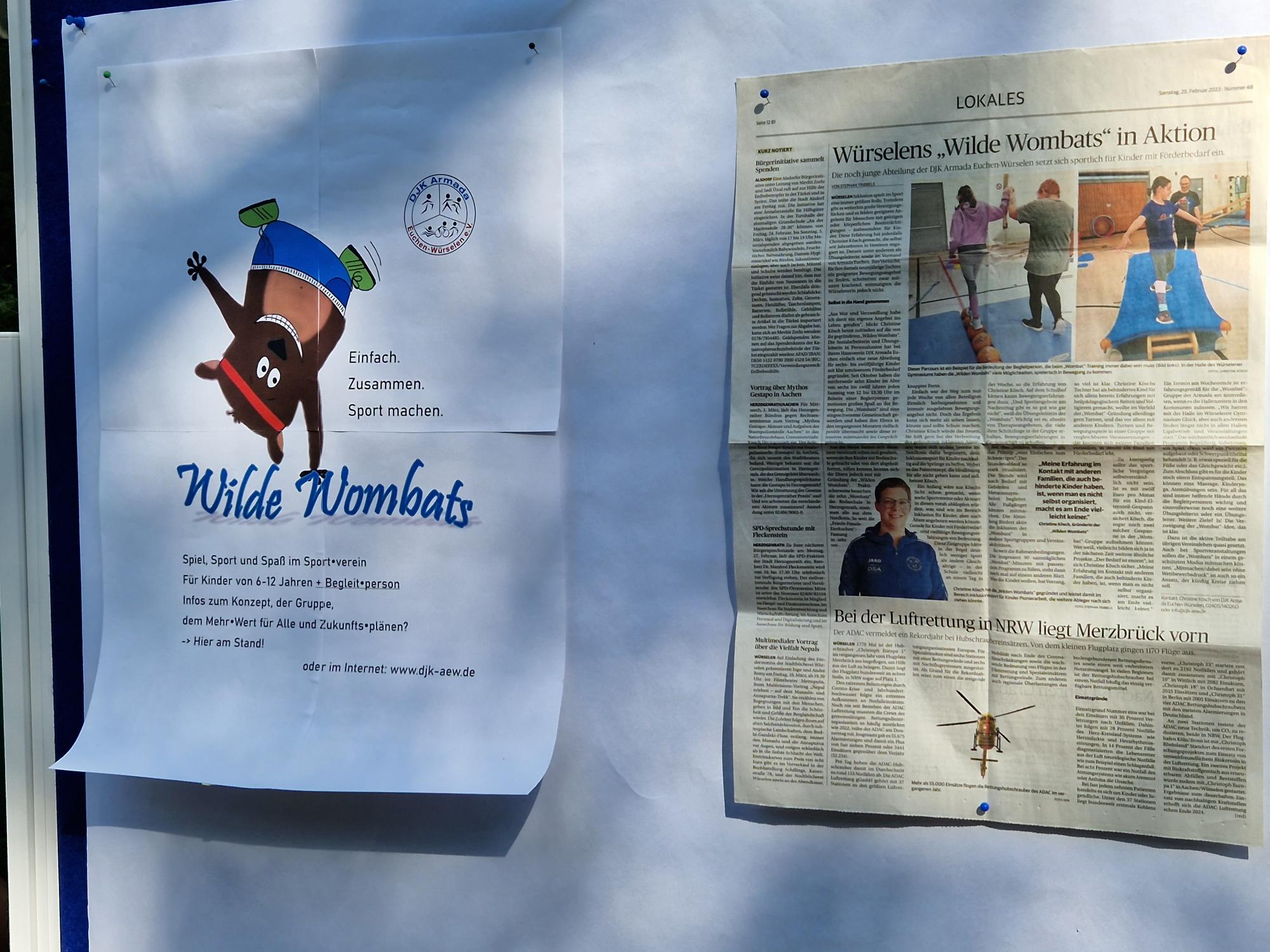 7DJK-SportverbandPascal Bühler Mitarbeiterinnen DJK Kirchaich und Euchen-WürselenInklusionstaler für Projekte besonders engagierter DJK- VereineDer DJK-Inklusionstaler ehrt dieses Jahr die DJK Kirchaich e.V. und die DJK Armada Euchen-Würselen e.V., die aufzeigen wie gelebte Vielfalt im Verein Akzente für die Umsetzung der Inklusion setzen kann. Die DJK Kirchaich e.V. lebt eine aktive Willkommenskultur und stellt in den Sportarten Kegeln und Inline Skaten mit besonderer Wertschätzung dar, wie alle Menschen mitmachen können und Vielfalt im Verein gelebt werden kann! Die DJK Armada Euchen-Würselen e.V. lebt Inklusion mit ihrem Projekt „Wilde Wombats“; ein Sportangebot mit dem Fokus auf Spaß, Bewegung und Gemeinschaft für Kinder, die aufgrund ihrer Behinderung oder psychisch-emotionalen Konstitution auf die Begleitung einer vertrauten Person angewiesen sind.